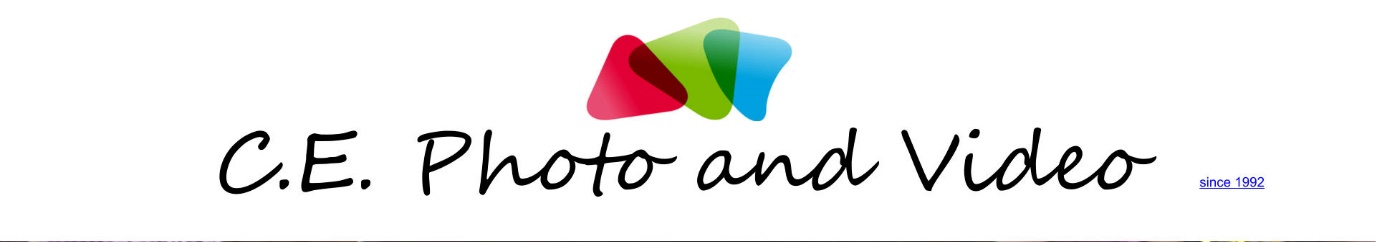 Free Photo / Video lessonSee web for T&C www.cephotography.com.auName: Age: Current education: Availability (days / times): What genre / style would you like to learn: what do you prefer to learn (photo / video or both)?Photo VideoAny additional information here: Office use only: 